Сквозная тема:  Ценности: дружба и любовь         Школа: Казахская школа-гимназия г. Петропавловска Дата:                                              ФИО учителя: Кусаинова Асем КаиржановнаКласс:  5 класс                                                               Участвовали:               Отсутствовали:Сквозная тема:  Ценности: дружба и любовь         Школа: Казахская школа-гимназия г. Петропавловска Дата:                                              ФИО учителя: Кусаинова Асем КаиржановнаКласс:  5 класс                                                               Участвовали:               Отсутствовали:Сквозная тема:  Ценности: дружба и любовь         Школа: Казахская школа-гимназия г. Петропавловска Дата:                                              ФИО учителя: Кусаинова Асем КаиржановнаКласс:  5 класс                                                               Участвовали:               Отсутствовали:Тема урокаДружба – богатство бесценноеДружба – богатство бесценноеУчебные   цели для  достижения   на  этом  уроке (ссылка  на учебную  программу)5.3.4.1 владеть видами чтения (ознакомительное, комментированное), читать по ролям; 5.2.5.1 участвовать в диалоге,  правильно понимая реплики и предоставляя  обратную связь.5.3.4.1 владеть видами чтения (ознакомительное, комментированное), читать по ролям; 5.2.5.1 участвовать в диалоге,  правильно понимая реплики и предоставляя  обратную связь.Цель урокаВсе  учащиеся  смогут: использовать ознакомительный вид чтения, определяя ключевые слова в характеристике каждого героя и тему рассказа; ответить на простые вопросы по тексту, читать по ролям;   участвовать в диалоге,  отвечая на реплики собеседникаБольшинство   учащихся смогут: определить основную мысль рассказа, дать оценку поступкам героев на основе анализа использованных автором форм глаголов; ответить на сложные вопросы по тексту,  участвовать в диалоге,  интонационно и эмоционально выражая свое отношение к репликам собеседникаНекоторые  учащиеся  смогут:  определить значимость основной мысли; составить диалог, предоставить  обратную связь собеседнику.Все  учащиеся  смогут: использовать ознакомительный вид чтения, определяя ключевые слова в характеристике каждого героя и тему рассказа; ответить на простые вопросы по тексту, читать по ролям;   участвовать в диалоге,  отвечая на реплики собеседникаБольшинство   учащихся смогут: определить основную мысль рассказа, дать оценку поступкам героев на основе анализа использованных автором форм глаголов; ответить на сложные вопросы по тексту,  участвовать в диалоге,  интонационно и эмоционально выражая свое отношение к репликам собеседникаНекоторые  учащиеся  смогут:  определить значимость основной мысли; составить диалог, предоставить  обратную связь собеседнику.Критерии  оценивания - определяет ключевые слова;- определяет тему;- определяет основную мысль;-  участвует в диалоге,  правильно понимая реплики и предоставляя  обратную связь.- определяет ключевые слова;- определяет тему;- определяет основную мысль;-  участвует в диалоге,  правильно понимая реплики и предоставляя  обратную связь.Языковые целиУчащиеся  смогут: объяснить лексическое значение слов из текстаКлючевые  слова и фразы: Лексика: плащ, платье, дождь, учительница, дружба, до первого дождяТермины: тема, основная мысль, реплика, диалогПолезные фразы для диалога:-Подумайте, почему Таня использует глагол мн.ч. 1лица?-Почему Маша использует глаголы 1л. ед.ч.? -Какие качества характера присущи Тане и Маше?-Как вы думаете, почему учительница  покачала головой?Письменные подсказки ответы на вопросы:- Я считаю, глагол 1 лица указывает на…- Я думаю, что Маша…Учащиеся  смогут: объяснить лексическое значение слов из текстаКлючевые  слова и фразы: Лексика: плащ, платье, дождь, учительница, дружба, до первого дождяТермины: тема, основная мысль, реплика, диалогПолезные фразы для диалога:-Подумайте, почему Таня использует глагол мн.ч. 1лица?-Почему Маша использует глаголы 1л. ед.ч.? -Какие качества характера присущи Тане и Маше?-Как вы думаете, почему учительница  покачала головой?Письменные подсказки ответы на вопросы:- Я считаю, глагол 1 лица указывает на…- Я думаю, что Маша…Привитие  ценностейНа данном уроке прививаются ценности школьной дружбы, принципы товарищества и взаимовыручки.На данном уроке прививаются ценности школьной дружбы, принципы товарищества и взаимовыручки.Межпредметная  связь«Самопознание», «Естествознание»«Самопознание», «Естествознание»Предшествующие  знания  по темеДанный урок опирается на навыки чтения по ролям и составления диалога, приобретённые в 4 классе.Данный урок опирается на навыки чтения по ролям и составления диалога, приобретённые в 4 классе.Ход  урокаХод  урокаХод  урока  Этапы урокаВиды запланированных  упражнений на урокеРесурсыНачало урока5-7мин.Психологический настройЗдравствуйте! Повернитесь лицом к соседу, улыбнитесь и скажите ему:«Я желаю тебе добра. Если тебе будет трудно, я тебе помогу». Я рада, что у нас отличное настроение. Надеюсь, что урок пройдет интересно и увлекательно.Подведение к теме урокаКоллективная работаЗадание: послушайте песню (звучит  аудиозапись песни «Когда мои друзья со мной»). Беседа по вопросам:- Как вы думаете, о ком поется в песне? (Правильно, это песня  о дружбе, о друзьях)- А кого можно назвать  другом? (Друг – это тот,  кто ……)-  А каждого ли можно считать другом?ФО: комментарий учителя Слово учителя:  тема  урока:  Дружба – богатство бесценное. Сегодня  мы будем  работать с рассказом  В. Осеевой  «До первого дождя», читать по ролям,   составлять диалог о друге или подруге.Середина  урока28-30 мин.Работа с текстом Предтекстовый Парная работаПрием «Алфавит за круглым столом»Задание: написать в каждую ячейку одно слово, связанное с темой дружба. Не забывайте, что слово должно начинаться с буквы , которая  стоит в  ячейке.ФО: взаимооценивание пар по методу «Две звезды и 1 пожелание»Коллективная работаОдна из пар предлагает свой алфавитФО: словесная похвала учителяТекстовый Метод «Подумай – поделись с партнером»Задание: - прочитайте текст; -определите героев произведения;-подчеркните глаголы, которые указывает на действия героев или побуждают к действию;-заполните таблицу;-определите лицо и число у глаголов.Текст "До первого дождя" В.А. ОсееваТаня и Маша были очень дружны и всегда ходили в школу вместе. То Маша заходила за Таней, то Таня - за Машей.Один раз, когда девочки шли по улице, начался сильный дождь. Маша была в плаще, а Таня - в одном платье. Девочки побежали.- Сними свой плащ, мы накроемся вместе! - крикнула на бегу Таня.- Я не могу, я промокну! - нагнув голову с капюшоном, ответила ей Маша.В школе учительница сказала:- Как странно, у Маши платье сухое, а у тебя, Таня, совершенно мокрое. Как же это случилось? Ведь вы же шли вместе?- У Маши был плащ, а я шла в одном платье, - сказала Таня.- Так вы могли бы укрыться одним плащом, - сказала учительница и, взглянув на Машу, покачала головой. - Видно, ваша дружба до первого дождя!Обе девочки густо покраснели: Маша за Таню, а Таня за себя.Способ дифференциации:  парная работа учащихся с разным уровнем развитияКоллективная работаОдна пара выступаетФО:  комментарий учителяБеседа по вопросам:-Подумайте, почему Таня использует глагол мн.ч. 1лица?-Почему Маша использует глаголы 1л. ед.ч.? -Какие качества характера присущи Тане и Маше?-Как вы думаете, почему учительница  покачала головой?-Что сказала учительница о дружбе Маши и Тани?-Как вы понимаете значение ее слов?-Какова тема текста?-Какова основная мысль текста?ФО: наблюдение и комментарий учителяГрупповая работа (деление на группы по уровню обученности «Дружба», «Верность», «Согласие» )Задание:-распределите между собой роли: автор, учительница, Маша, Таня,-подготовьтесь к выразительному чтению данного текста;-прочитайте по ролям.ФО. Прием «Своя валюта» (учитель раздаёт ученикам  денежную единицу – смайлик. У кого сколько смайликов, тот столько валюты заработал за задание).ПослетекстовыйПарная работа внутри группыЗадание для учащихся с высокими учебными возможностями:составить диалог на тему «В чем заключается верность моего друга?»Задание для учащихся со средними учебными возможностями:восстановить предыдущую реплику диалога  в виде вопроса по теме «Какой твой лучший друг?»- …………….?- Моего друга зовут Ерлан.- …………….?-  Он учится со мной в одном классе.-………………?-  Его любимый школьный предмет история. - ………………..?-  Он любит читать исторические произведения.-……………….?-Он занимается плаванием.- ………………..?- Он общительный, честный, смелый.Задание для учащихся с низкими учебными возможностями: вставить пропущенные слова в диалоге по теме «Какой твой лучший друг?»-… зовут твоего друга?-Моего … ... Ерлан.-Где он учится?-Он  …  со мной в одном ….-Какой … предмет у него …?-… любимый школьный  … история.-Какие …он … читать?- Он любит … исторические … .-Каким … спорта … занимается?-Он  … плаванием.-Ты можешь … его характер?- Он общительный, …, смелый.ФО : взаимооценивание пар по методу « Плюс-Минус-Интересно»Конец урока5 мин.Рефлексия:Запустите корабль в море Знаний. Те ребята, которые считают, что хорошо усвоили тему, помещают свой кораблик в море, а те, кто не уверен в этом, остаются в заливе правил.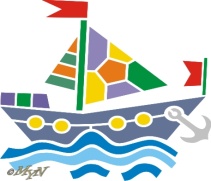 Бумажные корабликиДифференциация -  каким  способом вы хотите  больше оказывать  поддержку? Какие  задания вы  даете  ученикам  более  способным по  сравнению с другими?Оценивание – как Вы  планируете проверять уровень освоения  материала  учащимися?Охрана здоровья,  соблюдение техники безопасностиДифференциация в организации парной и групповой работыВзаимооценивание на основе критериев и дескрипторовМетод «Плюс-Минус-Интересно»Проветривание классной комнаты